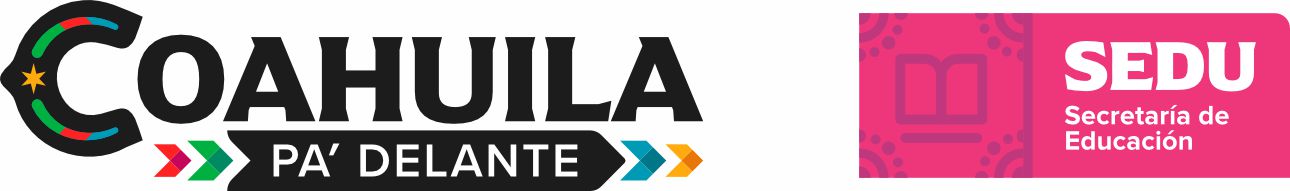 Acta de Fallo del JuradoEn la ciudad de___________________, del Estado de Coahuila de Zaragoza, siendo las______horas, del día____de__________de 2024, se llevó a cabo el Concurso Estatal de Interpretación del Himno Coahuilense “Arte, Educación y Emociones”, categorías A y B (secundarias oficiales) y categoría C, (secundarias particulares), eliminatoria ______________________; en la que fungió como jurado calificador, un equipo de profesionales reconocidos y con amplia experiencia en el ámbito de la dirección coral, compuesto por los siguientes miembros: _____________________________________________________,____________________________________________________ y_____________________________________________________.Debidamente integrado y formalmente instalado, el Honorable Jurado, procedió a evaluar cada uno de los grupos participantes. Tras las deliberaciones se decidió, por unanimidad, el siguiente fallo:Primer lugar de la categoría ANombre de la Escuela: __________________________________________Director del coro: _______________________________________________Zona Escolar: _______Municipio: ______________ Región: _____________Primer lugar de la categoría BNombre de la Escuela: __________________________________________Director del coro: _______________________________________________Zona Escolar: _______Municipio: ______________ Región: _____________Primer lugar de la categoría CNombre de la Escuela: __________________________________________Director del coro: _______________________________________________Zona Escolar: _______Municipio: ______________ Región: _____________Una vez certificada la legalidad, equidad y transparencia del certamen, los miembros del H. Jurado dieron lectura a la presente acta, a las _______ horas del día de su inicio, firmando al margen y al calce los que en ella intervinieron.  